SHS Cheerleader: __________________________________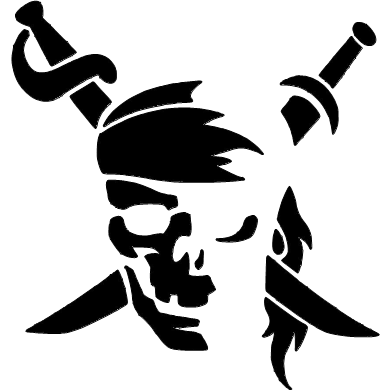 2019 SHAW LITTLE RAIDERS CHEER CAMPMONDAY, TUESDAY, WEDNESDAY & THURSDAYJULY 7TH-11TH 9:00a.m. to 12:00p.m. DAILY (Upcoming Kindergarten – 5TH GRADE)CAMP WILL BE HELD IN THE SHAW HIGH SCHOOL CHEER ROOM________________________________________________________________________________**Please submit a separate form for each child that you are registering.**NAME: (PLEASE PRINT) ______________________________________________________________________GRADE NEXT SCHOOL YEAR: ____________  SCHOOL NAME: _______________________________HOME ADDRESS: ________________________________________________________________________PARENT/GUARDIAN:_____________________________________________________________________HOME PHONE: ______________________________  CELL PHONE: ______________________________EMAIL ADDRESS: _______________________________________________________________________IN CASE OF EMERGENCY CONTACT: ______________________________________________________COST OF CAMP: $50.00 (t-shirt included)T-SHIRT SIZE: PLEASE CIRCLE: YOUTH SMALL 	YOUTH MEDIUM 	 YOUTH LARGE  ADULT SMALL      ADULT MEDIUM      ADULT LARGEAdditional Shirts: ______________ ($12.00 each additional shirt)I understand and acknowledge that there are certain inherent dangers associated with my child’s participation in the Shaw Cheerleading Camp. I hereby release, waive, discharge and covenant not to sue Shaw High School and all cheerleaders, coaches and staff of the Shaw Cheerleading Camp from any and all causes of action, lawsuits, damages, judgments, and claims of any kind whatsoever, in law or equity which may result from injuries sustained by my child during her participation in the Shaw Cheerleading Camp. I hereby authorize the Shaw Cheerleading Camp staff to act in my stead, using their best judgment, in obtaining any emergency medical attention for my child, should the need arise. I hereby verify that my child is currently and will remain covered under a policy of health insurance through the duration of the Shaw Cheerleading Camp. By signing below, I verify that I understand, acknowledge, and agree to abide by the provisions listed herein.______________________________________________________    ____________________________PARENT/GUARDIAN SIGNATURE 				    DATEMAIL REGISTRATION FORM TO: RAIDERS SPIRIT BOOSTER CLUB					  7579 Raider Way					  Columbus, GA 31909 PLEASE MAKE CHECKS PAYABLE TO: RAIDERS SPIRIT BOOSTER CLUB*SHS Cheer will donate $1 per participant to Best Buddies at Shaw High School.*Forms must be received by JUNE 19TH to ensure t-shirt size*Any questions please contact Coach Jacque Casciaro at Casciaro.jacquelyn.f@muscogee.k12.ga.us